COMUNE DI LONGI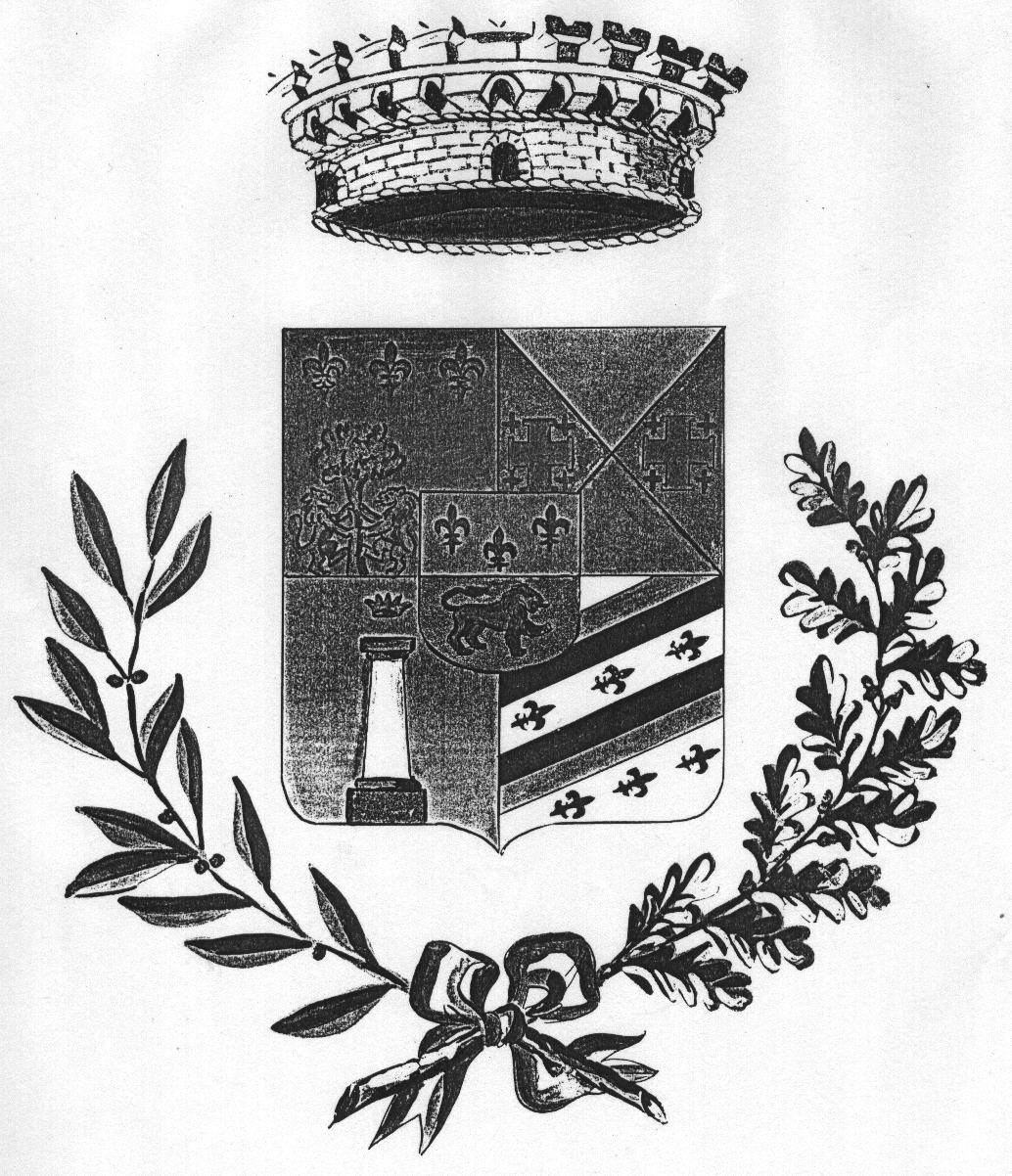 Città Metropolitana di MessinaOGGETTO: PARTECIPAZIONE ALL'AVVISO PUBBLICO DI DEMOCRAZIA PARTECIPATA ANNO 2024DATI ANAGRAFICIIl/la sottoscritto/aPERSONA FISICACognome	Nome________________________________Luogo e Data di nascita	_____prov. _______ età	_________________Indirizzo e città di residenza ____________________________________________________e-mail____	rec. Telef. ____________________________SOCIETA/DITTA/ASSOCIAZIONE/ENTI PUBBLICI E PRIVATI/ORGANISMI DI RAPPRESENTANZADenominazione___________________________________________________________________sede legale ed indirizzo ____________________________________________________________eventuale sede operativa ___________________________________________________________codice fiscale ____________________________________________________________________e-mail	_rec. Telef.____________________________in riferimento all'avviso pubblico di cui in oggetto e ai fini della destinazione dei fondi di cui all'art.6 comma l della L.R. n° 5/2014 (come modificata dal comma 2 dell'art 6 della L.R. 9/2015) comunica che la quota di € 4.700,00 individuata ai sensi della predetta normativa sia destinata ad interventi relativi a:OGGETTO DEL PROGETTO: __________________________________________________________________________________________________________________________.Descrizione sommaria del progetto____________________________________________________________________________________________________________________________________________________________________________________________________________________________________________________________________________________________________________________________________________________________________________________________________________________________________________________________________________________________________________________________________________________________________________________________________________________________________________________________________________________________________________________________________________________________________________________________________________________________________________________________________________________________Longi_______________FIRMA__________________